Therapy and Play Resources for KidsEducational and COVID-19 Resources at the BottomThis is a non-exhaustive list of activities for parents, therapists, educators, kids, and the adults who love them. Are you connecting with kids in your life who are far away? Feel free to use any of these during your chats.Tele-Play Therapy Resources This is a Facebook Group for online child and family therapists. Definitely join it!https://www.facebook.com/groups/2377497079019547/?ref=shareChild Parent PsychotherapyThe Child Parent Psychotherapy organization has a Facebook group where they have been posting resources for YEARS on creative ways to help kids regulate and also ways to help them deal with trauma or stress. I’d scroll through their group and look at current posts as well as old ones. They’re gems! https://www.facebook.com/ChildParentPsychotherapy/Sesame Street ToolkitsSesame Street has been making excellent toolkits for years to help little ones through difficult times. They include videos and activities!https://www.sesamestreet.org/toolkitsDaniel TigerDaniel Tiger and other similar shows (Doc McStuffins, etc.) have created games, activities, shows, and video clips with songs, etc. to help little ones grow, deal with stress, and cope better all aroundhttps://pbskids.org/danielZero To ThreeThis is a stellar parenting resource for caregivers of little oneshttps://www.zerotothree.org/UnoOn unofreak.com you can create a room with a password and give them the info to join your room.A list of fantastic regulation activities for therapists and parentshttps://family.gonoodle.com/activities/meltingActivities for Kids ages 8-12https://busytoddler.com/2020/03/activities-for-kids-ages-8-12/?fbclid=IwAR3IVvr6-ZfVlSx7dBjSR55kA2qHqqTyltLyampjwRC90DG1r66QPVE4zeoToddler Boredom Bustershttps://www.toddlerapproved.com/2020/02/easy-to-set-up-toddler-boredom-busters.html?fbclid=IwAR0TgIhJCI3D4BRx0esC2MJNJizDQCIQi-m3ykdOvEQGhjfdUJ0npWEaIpk&m=1Screen Free Activitieshttps://savedyouaspot.com/2020/03/12/20-screen-free-things-to-do-with-your-kids-indoors-when-school-is-closed/?fbclid=IwAR18d38buWmCNimEt9mWOT5Ax-LppaawCThB_n55fcNe3kBkeAH9PlykZZ8Tabletop SimulatorThis should allow you to play many of the games you would play face to face over the internet. Alternatively, there are plenty of multiplayer video games that would not be overstimulating and could be used productively, in terms of something with mass appeal for kids Minecraft comes to mind.
https://store.steampowered.com/.../Tabletop_Simulator/Here are some suggestions for kids and parents:	 Schedule similar to their school day that works around our work at home schedules. Have kids FaceTime a friend or family member every day. This is super important to keep social connection. You can play games virtually on those calls such as hangman with their friends or iSpy. Also, Battleship.Go outside every day at least twice a day and get fresh air. Craft, read, take naps, play in the dirt, explore the woods, card gamesHave a family movie night. Tour a kid’s roomAsk a kid to take you on a tour of their room, etc.Do a virtual scavenger huntShow me 3 things that make you feel happy, 3 things that relax you, etc. show me how you use ____ (insert coping skill) in your room. Then…. let’s figure out how you can use the things in your room to help you relax when you’re worried.Mirror MirrorYou can do mirroring activities with kids on Telehealth.If you have trouble engaging the kids:Do telehealth with parents on how to support their kids at home.A Gigantic List of Digital Art Resourceshttps://docs.google.com/document/d/1EVMQiHHKugF4RQ071DzimkSKn1AuiBNOJ-i6xs1mBts/preview?fbclid=IwAR3pwPbatIhFjXea6xToJriFzLMrZezN_svcLApkDJWOdfD9_TrUCjSUS0cFREE online educational resourcesA non-exhaustive list of free online educational resources:A podcast for parents about homeschooling:https://livingjoyfully.ca/blog/2020/03/eu219-home-with-the-kids-with-pam-and-anna/A Note from an Educator about homeschooling:“All you parents out there homeschooling, cheers to you, but this is going to last a while, and you’re going to burn out. A few have a very good chance of becoming a homeschooling parent overnight, but most will end up so frustrated that this will destroy your family. Your kids will be fine if you take it easy and let kids explore the way they should. If you have littles, for goodness sake, let them run around outside if possible and offer them choices of things to explore, and let them choose their activities. Let them get bored. Figuring it out is the life lesson. Observing them in their choices may actually be so eye-opening as to who your little people are. Let them sprout the way they were meant to. Stay safe and sane out there!”Amazing Educational ResourcesThis is a fantastic resource typically used by home schooling families of platforms that I think have been made free and accessible to the public at this time. Honestly, it is gigantic! You’ll need to weed through it but this would keep you occupied for YEARS. http://www.amazingeducationalresources.com/Khan Academyhttps://www.khanacademy.orgEspecially good for maths and computing for all ages but other subjects at Secondary level. Note this uses the U.S. grade system but it's mostly common material.BBC Learninghttp://www.bbc.co.uk/learning/coursesearch/This site is old and no longer updated and yet there's so much still available, from language learning to BBC Bitesize for revision. No TV licence required except for content on BBC iPlayer.Futurelearnhttps://www.futurelearn.comFree to access 100s of courses, only pay to upgrade if you need a certificate in your name (own account from age 14+ but younger learners can use a parent account).Senecahttps://www.senecalearning.comFor those revising at GCSE or A level. Tons of free revision content. Paid access to higher level material.Openlearnhttps://www.open.edu/openlearn/Free taster courses aimed at those considering Open University but everyone can access it. Adult level, but some e.g. nature and environment courses could well be of interest to young people.Blocklyhttps://blockly.gamesLearn computer programming skills - fun and free.A HUGE list of free online educational resources and activitieshttps://kidsactivitiesblog.com/.../list-of-education.../... Scratchhttps://scratch.mit.edu/explore/projects/games/Creative computer programmingTed Edhttps://ed.ted.comAll sorts of engaging educational videosNational Geographic Kidshttps://www.natgeokids.com/uk/Activities and quizzes for younger kids.Duolingohttps://www.duolingo.comLearn languages for free. Web or app.Mystery Sciencehttps://mysteryscience.comFree science lessonsThe Kids Should See Thishttps://thekidshouldseethis.comWide range of cool educational videosCrash Coursehttps://thecrashcourse.comYou Tube videos on many subjectsCrash Course Kidshttps://m.youtube.com/user/crashcoursekidsAs above for a younger audienceCrest Awardshttps://www.crestawards.orgScience awards you can complete from home.iDEA Awardshttps://idea.org.ukDigital enterprise award scheme you can complete online.Paw Print Badgeshttps://www.pawprintbadges.co.ukFree challenge packs and other downloads. Many activities can be completed indoors. Badges cost but are optional.Tinkercadhttps://www.tinkercad.comAll kinds of making.Prodigy Mathshttps://www.prodigygame.comIs in U.S. grades, but good for UK Primary age.Cbeebies Radiohttps://www.bbc.co.uk/cbeebies/radioListening activities for the younger ones.Nature Detectiveshttps://naturedetectives.woodlandtrust.org.uk/naturedetect…/A lot of these can be done in a garden, or if you can get to a remote forest location!British Councilhttps://www.britishcouncil.org/school-resources/findResources for English language learningOxford Owl for Homehttps://www.oxfordowl.co.uk/for-home/Lots of free resources for Primary ageBig History Projecthttps://www.bighistoryproject.com/homeAimed at Secondary age. Multi-disciplinary activities.Geography Gameshttps://world-geography-games.com/world.htmlGeography gaming!Blue Peter Badgeshttps://www.bbc.co.uk/cbbc/joinin/about-blue-peter-badgesIf you have a stamp and a nearby post box.The Artful Parenthttps://www.facebook.com/artfulparent/Good, free art activities linked to from this Facebook pageRed Ted Arthttps://www.redtedart.comEasy arts and crafts for little onesThe Imagination Treehttps://theimaginationtree.comCreative art and craft activities for the very youngest.Toy Theaterhttps://toytheater.com/Educational online gamesDK Find Outhttps://www.dkfindout.com/uk/…Activities and quizzesTwinklhttps://www.twinkl.co.ukThis is more for printouts, and usually at a fee, but they are offering a month of free access to parents in the event of school closures.Indigenous Online School Lessonshttps://www.cbc.ca/news/indigenous/indigenous-online-school-lessons-1.5501050?fbclid=IwAR0GynkVVWy0bQXkDIgP0ClRQVeEzuoC0HAtZSU0vX05Mf4vruLYUedUs68Audible makes audio books for kids freehttps://stories.audible.com/start-listen?mi_cmp=21b6d7d8b2f846dc&mi_ecmp=486622220&mi_sc=t&mi_u=amzn1.account.AECDVVH3XX73YXVZGHD47RK4J2GQFree Daily Courses from Scholastichttps://www.wbtw.com/health/coronavirus/scholastic-releases-free-daily-courses-for-kids-stuck-home-amid-coronavirus-school-closures/?fbclid=IwAR3Nh1DV-c-WY40NQgW9BcpgEOJrvSRslP_Ntxp7XkSvtaTSf0sNz_CiKokCorona Virus ResourcesHow to talk to kids about Coronavirus:https://www.livescience.com/coronavirus-kids-guide.html?fbclid=IwAR09qVXCyDlpt_h8GdxPF5MLSj_L2okngxBTUqU2pNjEZj0nQ96wky2-zhsA link from the British Columbia Psychological Association:
This link is for a workbook for children coping with COVID. A Note about the link above: 
In 2008, Gil Kliman’s Children’s Earthquake Workbook was translated into Mandarin and adapted for the Sichuan Earthquake. A zillion copies (I forget the exact number) were printed and distributed. Maranda Sze (CAPA graduate, analytic candidate at Chicago Psychoanalytic Institute) has now adapted the workbook for the Epidemic and Quarantine which has a new introduction by Dr. Kliman. It will be made available online throughout China, so parents can help their quarantined and frightened children.
There are many reports that children in the U.S. are also frightened. Dr. Sze has also created an English version which is attached here. She and Dr. Kliman are working on more details for this version.
Feel free to send it to any U.S. schools or other groups you feel are appropriate."
--Dr. Jeanne LeBlanc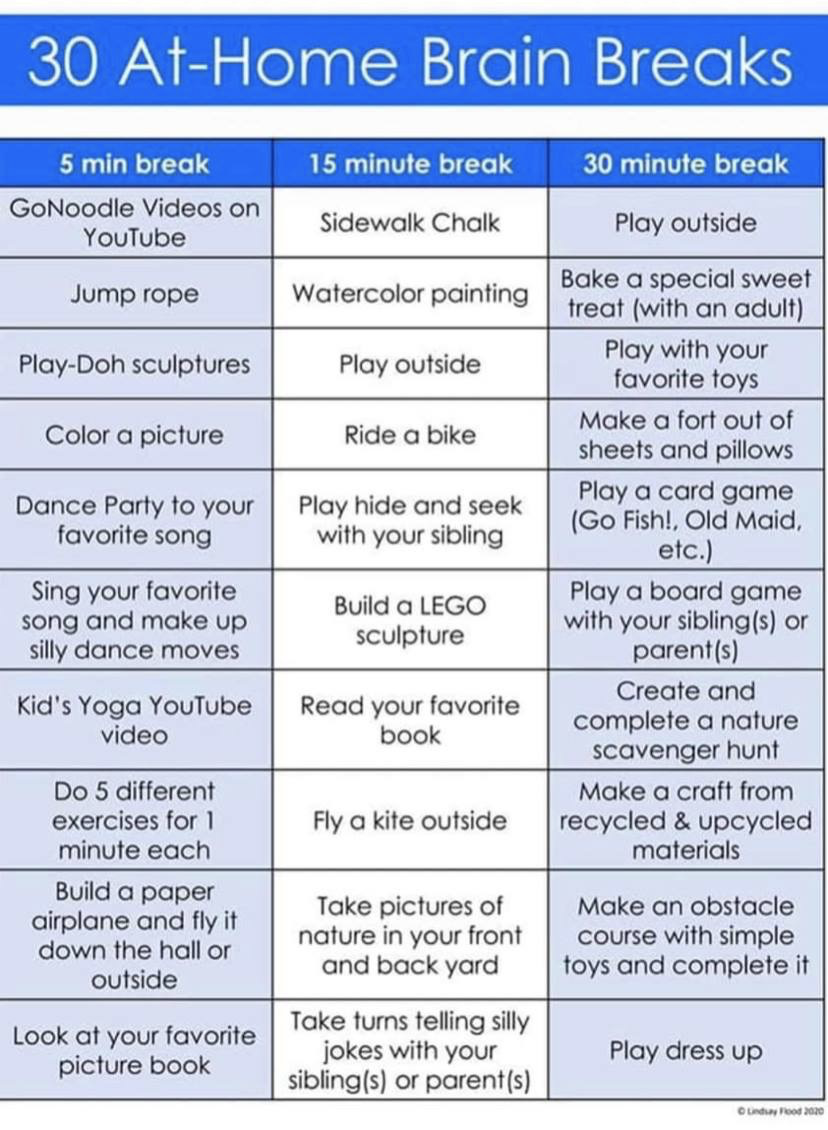 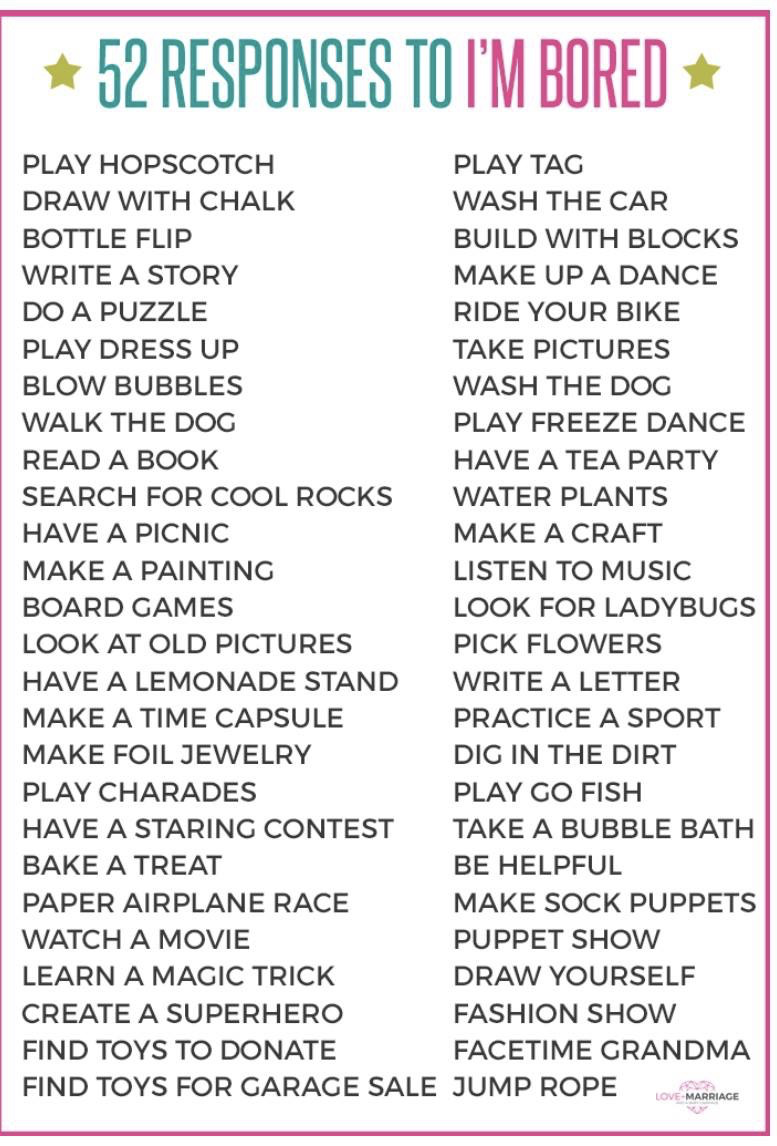 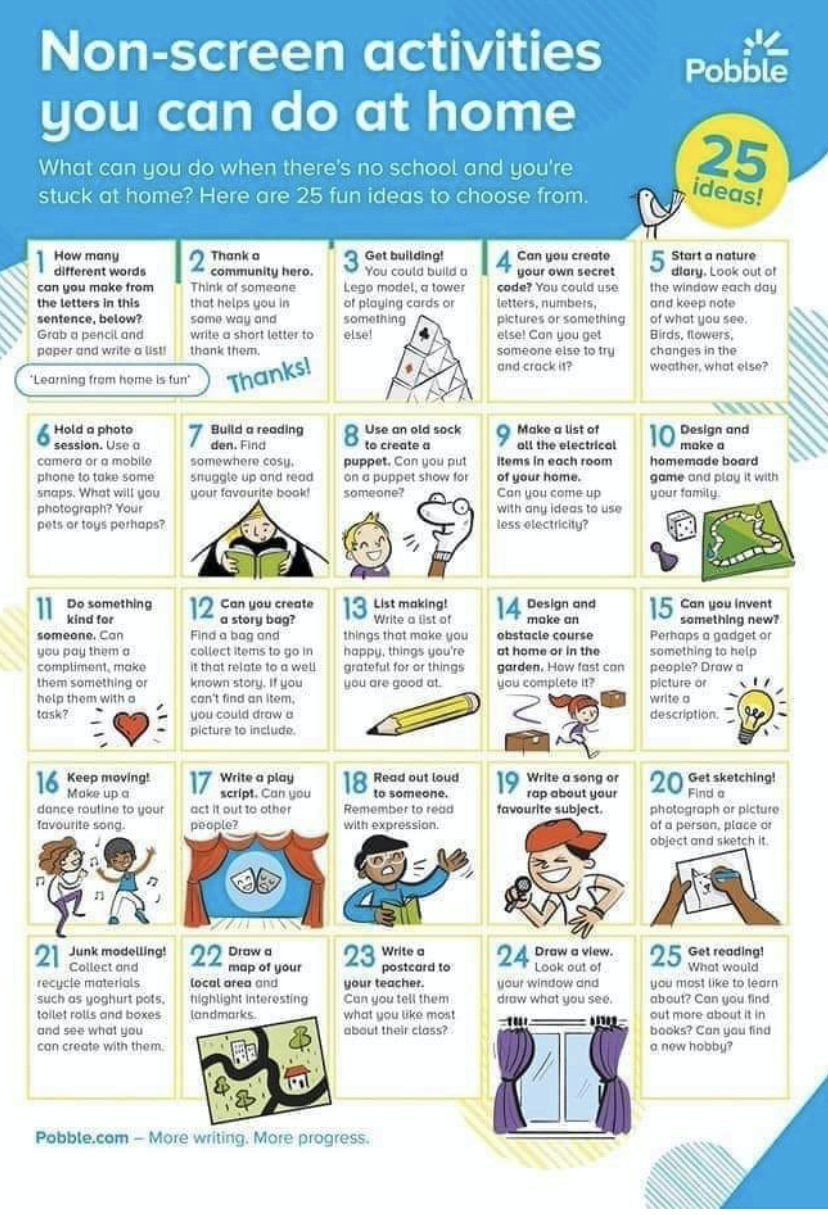 There are infinite possibilities for a 30 day lego challenge. 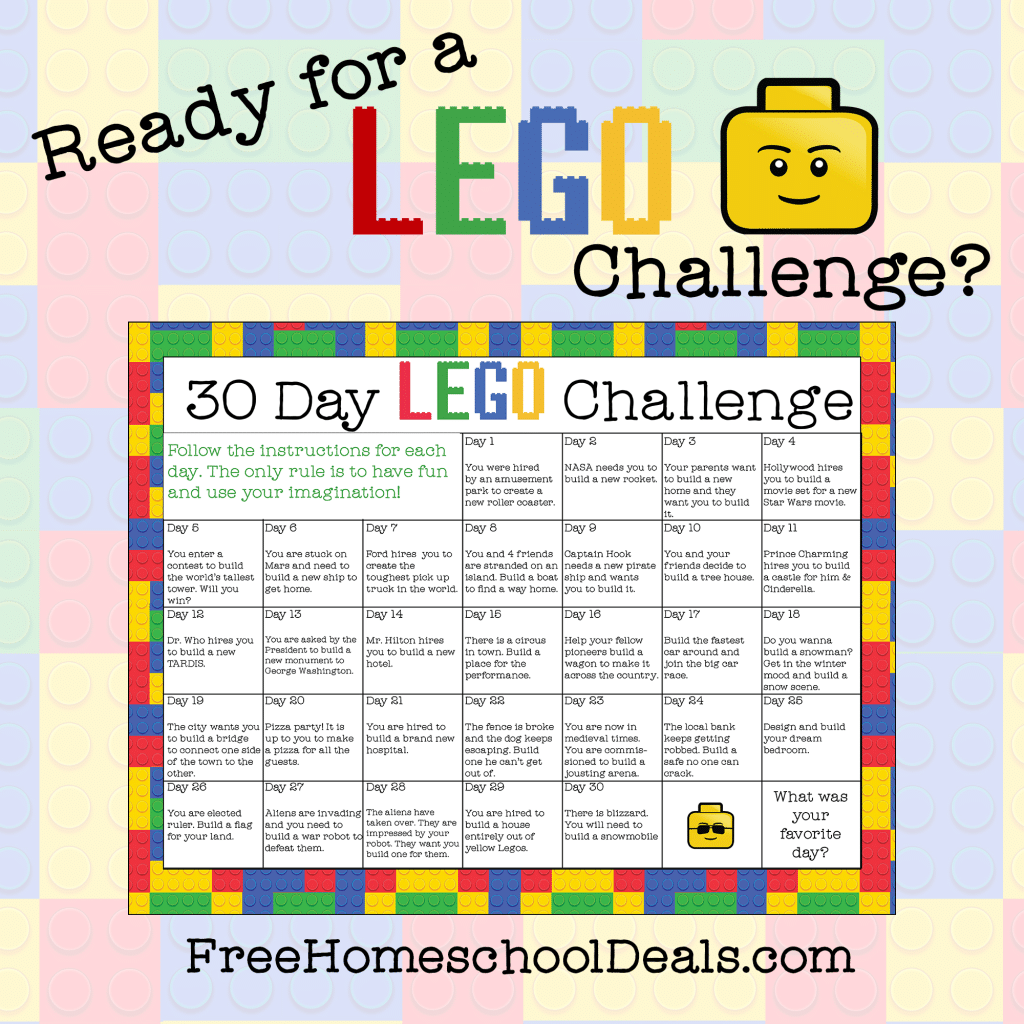 